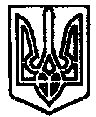  УКРАЇНА	  ПОЧАЇВСЬКА  МІСЬКА  РАДА СЬОМЕ  СКЛИКАННЯП’ЯТДЕСЯТ ТРЕТЯ СЕСІЯРІШЕННЯВід «  » лютого 2020 року	ПРОЕКТПро затвердження звіту про виконання Програмидопомоги дітям -сиротам та дітям позбавлених батьківського піклування Почаївської міської об’єднаної територіальної громади  на 2019-2020 роки» за 2019 рікЗаслухавши звіт про виконання Програми допомоги дітям-сиротам та дітям позбавлених батьківського піклування на 2019-2020 роки» за 2019 рік , керуючись Порядком розроблення та виконання місцевих цільових програм, затвердженого рішенням сесії Почаївської міської ради №792 від 12.04.2017 р., зі змінами, ст.26, 27 Закону України «Про місцеве самоврядування в Україні», Почаївська міська радаВИРІШИЛА:Затвердити звіт про виконання Програми допомоги дітям-сиротам та дітям позбавлених батьківського піклування на 2019-2020 роки» за 2019 рік, що додається.Контроль за виконання даного рішення покласти на постійну комісію з питань соціально-економічного розвитку, інвестицій та бюджету.Чубик А. В.ЗАТВЕРДЖЕНОРішення міської ради№___ від 28.02.2019 рокуЗвітпро стан виконання  цільової програми за 2019 рік
 (щорічна)  Головний розпорядник коштів програми ___________Відділ освіти, молоді та спорту Почаївської міської радиВідповідальний виконавець програми______________Відділ освіти, молоді та спорту Почаївської міської радиПовна назва програми, ким і коли затверджена «Допомога дітям-сиротам і дітям позбавлених батьківського піклування Почаївської міської об’єднаної територіальної громади на 2019-2020 роки», затверджено рішенням міської ради «1446 від 07 вересня 2018 рокуЗамовник програми 			_______________________		_______________								(ПІБ)					(Підпис)Керівник програми			_______________________		_______________								(ПІБ)					(Підпис)№п/пЗміст заходуПередбачено фінансування на 2019 рік, 5,430 тис.грн.Передбачено фінансування на 2019 рік, 5,430 тис.грн.Профінансовано за звітній період, 1,810 тис. грн.Профінансовано за звітній період, 1,810 тис. грн.Здійснені заходи1.Всього з них:кошти державного бюджету;кошти обласного бюджету;кошти міського бюджету;інші джерела фінансування5,4305,430Всього з них:кошти державного бюджету;кошти обласного бюджету;кошти міського бюджету;інші джерела фінансування1,8101,810Виплачено 1 одноразову матеріальну допомогу дітям позбавленим батьківського піклування після досягнення 18-річного віку